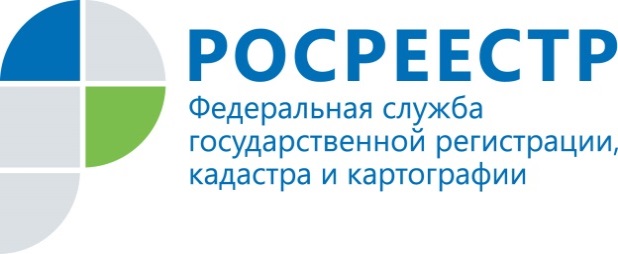 Пресс-релизНа сайте Росреестра Татарстана обновился рейтинг кадастровых инженеровНа официальном сайте Управления Росреестра по Республике Татарстан rosreestr.tatarstan.ru во вкладке «Выбери кадастрового инженера» размещен рейтинг кадастровых инженеров, составленный по результатам деятельности за июнь. Также на сайте доступен рейтинг по итогам первого полугодия 2020 года.Напомним, рейтинг кадастровых инженеров основан на качестве подготовки документов и количестве принятых положительных и отрицательных решений при постановке объектов недвижимости на кадастровый учет. Так, если процент приостановлений и отказов составляет более 35, то кадастровый инженер попадает в так называемую «красную зону». Если процент приостановлений и отказов менее 35, но более 18 - в «белую зону».  Если приостановлений и отказов менее 18 % - в «зеленую зону». Так, по данным рейтинга за июнь, 185 специалистов работает в «зеленой зоне», 52 – «в белой», 22 – «в красной». Также, как показал рейтинг, составленный за 6 месяцев текущего года, лучшие показатели зафиксированы у 224 кадастровых инженеров, средние – у 85, более низкие -  у 22 кадастровых инженера.Также отметим, что приведенная информация не является рекламой деятельности кадастровых инженеров, в том числе имеющих лучшие показатели по подготовке технической документации. Ежемесячный рейтинг Росреестра Татарстана направлен исключительно на информирование заявителей об итогах деятельности кадастровых инженеров. Ведь, как известно, специалист должен сопровождать собственника недвижимости на всех этапах – от подготовки межевого плана до получения положительного решения от регистрационного органа. Для того, чтобы собственнику избежать потерь, которые случаются вследствие ошибок при проведении работ и подготовке документации, Управление Росреестра предоставляет необходимую информацию о кадастровых инженерах.К сведению Заказчики, недовольные качеством работы конкретного кадастрового инженера, могут высказать свои замечания в СРО «Ассоциация кадастровых инженеров Поволжья» по тел. +7(843) 291-05-10. Здесь всегда открыты к общению и готовы помочь в решении возникших проблем. Контакты для СМИПресс-служба Росреестра Татарстана+8 843 255 25 10